РЕШЕНИЕ                                      с. Яковлево                                 КАРАР              № 184                                                         « 28»  ноября  2019 г.Об утверждении  Положения о порядке подготовки и проведения схода граждан в населенных пунктах, входящих в состав Яковлевского сельского поселения Елабужского муниципального района Республики ТатарстанВ целях реализации статьи 25.1 Федерального закона от 6 октября 2003 года № 131-ФЗ «Об общих принципах организации местного самоуправления в Российской Федерации», Закона Республики Татарстан от 28.07.2004 № 45-ЗРТ «О местном самоуправлении в Республике Татарстан» и статьи 22 Устава муниципального образования Яковлевское сельское поселение Елабужского  муниципального района Республики Татарстан, Совет Яковлевского сельского поселения Елабужского муниципального района Республики Татарстан                                                          РЕШИЛ:1. Утвердить Положение о порядке подготовки и проведения схода граждан в населенных пунктах, входящих в состав Яковлевского сельского поселения Елабужского муниципального района Республики Татарстан (Приложение №1).2.   Настоящее решение подлежит официальному опубликованию.       3.  Контроль за исполнением настоящего решения оставляю за собой.   Председатель                                                          О.В.Козырева                                                                                                     Приложение№1   к решению Совета Яковлевского                                                               сельского поселения Елабужского                                                               муниципального района                                                              Республики Татарстан                                                              от « 28» ноября  2019 года № 184  Положение о порядке подготовки и проведения схода граждан в населенных пунктах, входящих в состав Яковлевского сельского поселения Елабужского муниципального района Республики Татарстан Настоящее Положение о порядке подготовки и проведения схода граждан  в населенных пунктах, входящих в состав Яковлевского сельского поселения Елабужского муниципального района Республики Татарстан (далее – Положение) разработано в соответствии со статьей 25.1 Федерального закона от 06.10.2003 № 131-ФЗ «Об общих принципах организации местного самоуправления в Российской Федерации», Законом Республики Татарстан от 28.07.2004 № 45-ЗРТ    «О местном самоуправлении в Республике Татарстан» и статьей 22 Устава муниципального образования Яковлевское сельское поселение Елабужского  муниципального района Республики Татарстан.1.Общие положения1.1. Сход граждан проводится на основе всеобщего, равного и прямого волеизъявления. 1.2. В сходе граждан имеют право участвовать жители населенного пункта, постоянно или преимущественно проживающие на его территории, зарегистрированные в данном населенном пункте по месту жительства                              и обладающие избирательным правом.1.3. Участие в сходе граждан является добровольным и свободным. 1.4. Граждане участвуют в сходе лично, и каждый из них обладает одним голосом.1.5. Сход граждан проводится в целях решения непосредственно населением вопросов местного значения. 1.6. В случае, если в населенном пункте отсутствует возможность одновременного совместного присутствия более половины обладающих избирательным правом жителей данного населенного пункта, сход граждан                  в соответствии с Уставом проводится поэтапно.Полномочия схода граждан1.7. Сход граждан может проводиться  по следующим вопросам:в населенном пункте по вопросу изменения границ поселения (муниципального района), в состав которого входит указанный населенный пункт, влекущего отнесение территории указанного населенного пункта к территории другого поселения (муниципального района);в населенном пункте, входящем в состав поселения по вопросу введения и использования средств самообложения граждан на территории данного населенного пункта;в сельском населенном пункте по вопросу выдвижения кандидатуры старосты сельского населенного пункта, а также по вопросу досрочного прекращения полномочий старосты сельского населенного пункта;в сельском населенном пункте сход граждан также может проводиться в целях выдвижения кандидатур в состав конкурсной комиссии при проведении конкурса на замещение должности муниципальной службы в случаях, предусмотренных законодательством Российской Федерации о муниципальной службе.Материальное и организационное обеспечение схода граждан1.8. Проведение схода обеспечивается главой муниципального образования.1.9. Расходы, связанные с подготовкой и проведением схода, производятся за счет средств бюджета муниципального образования.2. Порядок созыва схода гражданИнициатива проведения схода граждан2.1. Инициатива проведения схода граждан в населенном пункте принадлежит:- главе муниципального образования;- группе жителей населенного пункта, обладающих избирательным правом, численностью не менее 10 человек, имеющих право на участие в сходе граждан (то есть дееспособные граждане Российской Федерации, постоянно или преимущественно проживающие на территории населенного пункта, зарегистрированные в данном населенном пункте по месту жительства, достигшие 18-летнего возраста, а также иностранные граждане, постоянно или преимущественно проживающие на территории населенного пункта и обладающие при осуществлении местного самоуправления правами в соответствии с международными договорами Российской Федерации и федеральными законами.2.2. Инициатива жителей населенного пункта должна быть оформлена в виде подписных листов (приложение № 1) или протокола собрания инициативной группы, на котором было принято решение о выдвижении инициативы проведения схода граждан, в которых должны быть указаны:  вопросы, выносимые на сход граждан; предлагаемые сроки проведения схода граждан; фамилия, имя, отчество, дата рождения; серия и номер паспорта или заменяющего его документа каждого гражданина, поддерживающего инициативу о созыве схода граждан, адрес места жительства; его подпись и дата внесения подписи. 2.3. Количество подписей, которое необходимо собрать в поддержку инициативы проведения схода, составляет 5 процентов от числа граждан, обладающих избирательным правом, постоянно или преимущественно проживающих, зарегистрированных по месту жительства на территории населенного пункта, но не может быть менее 10 подписей.2.4. Подписные листы заверяются лицом, осуществляющим сбор подписей, с указанием даты заверения, фамилии, имени, отчества, даты рождения, номера и серии паспорта или заменяющего его документа, адреса места жительства и направляются главе муниципального образования.Порядок принятия решения о проведении схода граждан2.5. Сход граждан, созываемый инициативной группой, назначается решением представительного органа муниципального образования (приложение № 2), а по инициативе главы муниципального образования – постановлением главы муниципального образования (приложение № 3) в течение 30 дней со дня поступления всех необходимых документов. 2.6. Глава муниципального образования или представительный орган муниципального образования не вправе отказать в проведении схода граждан по мотивам его нецелесообразности.2.7.  Вопрос, вынесенный на сход граждан (этапы схода граждан), не должен противоречить законодательству Российской Федерации и законодательству Республики Татарстан. Вопрос схода граждан должен быть сформулирован таким образом, чтобы исключалась возможность его множественного толкования, то есть на него можно было бы дать только однозначный ответ.2.8. Порядок официального опубликования (обнародования) решения о назначении схода граждан, его перенесении определяется уставом муниципального образования и опубликовывается (обнародуется) в порядке, предусмотренном уставом муниципального образования для опубликования (обнародования) муниципальных правовых актов.В постановлении главы муниципального образования или в решении представительного органа муниципального образования о проведении схода граждан указываются: вопрос, выносимый на сход граждан; информация о времени и месте проведения схода граждан; сведения об организаторе схода - структурном подразделении органа муниципального образования.                           2.9. Исполнительный комитет Яковлевского сельского поселения Елабужского муниципального района (далее – Исполнительный комитет) на основании постановления главы муниципального образования или решения представительного органа муниципального образования о проведении схода граждан составляет списки жителей населенного пункта, обладающих избирательным правом; готовит информационные материалы к сходу граждан; оповещает население муниципального образования в средствах массовой информации и иными способами о сходе граждан (приложение № 4).Исполнительный комитет обязан предоставить помещения для проведения схода граждан.2.9.1. При проведении поэтапного схода граждан разделение списка жителей населенного пункта и определение даты проведения схода граждан возможны по территориальным, временным признакам, а также в других случаях.2.9.2. Порядок выбора разделения списка жителей населенного пункта указывается в муниципальном акте о назначении схода граждан (приложения №№ 5,6).2.9.3. Жители населенного пункта заблаговременно оповещаются о времени и месте проведения схода граждан (этапов схода граждан). Решение о назначении схода граждан (этапов схода граждан), время и место проведения схода граждан (этапов схода граждан), подлежат обязательному опубликованию (обнародованию) не позднее чем за 5 дней до даты проведения схода граждан (этапов схода граждан). Время и место проведения этапов схода граждан указываются в одном решении или постановлении о назначении схода граждан.2.9.4. В случае поэтапного проведения схода граждан сход проводится поэтапно в срок, не превышающий одного месяца со дня принятия решения                          о проведении схода граждан. В случае переноса этапов схода граждан решение                        о переносе схода граждан должно быть принято не позднее чем за 3 дня                    до даты, на которую было назначено проведение схода и с учетом месячного периода, в течение которого должен быть проведен сход в соответствии                                                       с законодательством.2.9.5. Каждый участник схода граждан не позднее чем за 3 дня до даты проведения схода граждан вправе ознакомиться с материалами, выносимыми на решение схода граждан в структурном подразделении органа муниципального образования, указанном в пункте 2.9. настоящего Положения, а также получить их копии.2.10. В соответствии с Положением о сходе граждан дата проведения схода граждан может быть перенесена на более поздний срок. Решение о переносе даты схода граждан должно быть принято не позднее, чем за 3 дня до даты, на которую было назначено проведение схода.3. Порядок проведения схода граждан3.1.Прибывшие на сход граждане регистрируются лицом, уполномоченным главой муниципального образования для регистрации лиц, участвующих в сходе, внесенных в список жителей населенного пункта и обладающих избирательным правом. В списке указываются фамилия, имя, отчество, год рождения, адрес места жительства гражданина, серия и номер паспорта.3.2.На сход допускаются также без права решающего голоса другие граждане, изъявившие желание участвовать в сходе, руководители предприятий, учреждений, организаций, если решение вопросов, обсуждаемых на сходе, связано с их деятельностью, представители печати и других средств массовой информации.3.3. В случае выявления неточности в списке жителей населенного пункта, обладающих избирательным правом, житель населенного пункта регистрируется и допускается к участию в сходе главой данного муниципального образования при  наличии документа, подтверждающего личность гражданина (паспорт гражданина Российской Федерации, военный билет, паспорт иностранного гражданина, вид на жительство в Российской Федерации, разрешение на временное проживание в Российской Федерации и др.)3.4. Сход граждан правомочен при участии в нем более половины жителей населенного пункта, обладающих избирательным правом. При отсутствии кворума назначение новой даты проведения схода граждан производится главой муниципального образования. В этом случае сход граждан должен быть проведен не ранее чем через 3 дня после дня, на который было назначено проведение схода граждан.3.5. В случае проведения поэтапного схода граждан сход граждан правомочен при любой явке граждан на отдельных этапах схода   с последующим подсчетом голосов по итогам всех проведенных этапов, то есть сход как таковой остается единым. 3.6.  Голосование на сходе граждан может быть открытым или тайным. Решение о форме голосования принимается сходом.3.7. При проведении тайного голосования гражданину, зарегистрированному для участия в сходе граждан, выдается бюллетень для голосования (приложение № 7) .3.8. На сходе граждан могут председательствовать глава муниципального образования или иное лицо, избранное путем открытого голосования простым большинством голосов от числа зарегистрированных участников схода граждан. Кандидатуры председательствующего вправе предлагать участники схода граждан.3.9. Сход граждан избирает секретаря и счетную комиссию. Количество членов Счетной комиссии не может быть менее трех человек. В счетную комиссию не может входить председательствующий.Счетная комиссия:проверяет правильность регистрации прибывающих на сход граждан жителей населенного пункта, при необходимости их права на участие                      в работе схода граждан;определяет кворум схода граждан (кроме проведения этапов схода граждан);дает разъяснения по вопросам голосования;подсчитывает голоса и подводит итоги голосования (кроме проведения этапов схода граждан);составляет протокол об итогах голосования (по итогам схода граждан);передает председательствующему материалы с результатами голосования (протокол, список граждан- участников схода).      3.10. Дополнительные вопросы в повестку дня схода граждан могут вноситься председательствующим, главой муниципального образования, гражданами, имеющими право на участие в сходе граждан. В повестку дня в обязательном порядке включаются вопросы, внесенные инициаторами созыва схода граждан. Указанные вопросы рассматриваются в первоочередном порядке. Решение о включении в повестку дня схода граждан дополнительных вопросов считается принятым, если за него проголосовало не менее половины граждан, присутствующих на сходе.3.11. Во время проведения поэтапного схода граждан также могут председательствовать глава муниципального образования или иное лицо, избранное путем открытого голосования простым большинством голосов от числа зарегистрированных участников схода граждан. Кандидатуры председательствующего вправе предлагать участники схода.3.12. Голосование на поэтапном сходе граждан может быть открытым или закрытым (тайным).Решение о форме голосования принимается на этапе схода граждан.3.13. При проведении поэтапного схода граждан на каждом из этапов проведения схода граждан из числа счетной комиссии по результатам открытого голосования граждан избирается по одному члену счетной комиссии, которые  будут работать в составе комиссии при подсчете кворума и итоговых голосов.3.14. Сход граждан открывается председательствующим на сходе. Председательствующий на сходе граждан организует проведение схода граждан, поддерживает порядок, координирует работу счетной комиссии, предоставляет слово для выступления по обсуждаемым вопросам, обеспечивает установленный порядок голосования. 3.15. На сходе граждан секретарем ведется протокол, в котором указывается: дата, время и место проведения схода граждан, общее количество проживающих в населенном пункте граждан, число граждан, обладающих избирательным правом, число присутствующих, повестка дня, краткое содержание выступлений, количество проголосовавших граждан по рассматриваемым вопросам (приложение № 8).3.16. При поэтапном проведении схода граждан ведутся протоколы на каждом этапе схода граждан (приложения №№ 9,10), которые в последующем оформляются в один итоговый протокол схода по итогам проведенных этапов схода граждан (приложение № 11), а также протоколы Счетной комиссии (приложения №№ 12,13), которые также оформляются в один итоговый протокол Счетной комиссии по результатам подсчета голосов на каждом этапе схода граждан (протокол № 14).3.17. Итоговый протокол схода граждан содержит в себе сведения о дате, месте и времени проведения этапов схода граждан, повестку дня, данные об общем количестве граждан, присутствовавших на этапах схода граждан, итоговые результаты голосования по результатам этапов схода граждан. Итоговый протокол является основанием для оформления подписываемого главой поселения решения схода граждан с последующим его официальным опубликованием (обнародованием).3.18. Протокол подписывается лицом, председательствующим на сходе,  секретарем схода и передается главе муниципального образования. К протоколу прилагается список зарегистрированных участников схода.3.19. Итоговый протокол Счетной комиссии по итогам проведенных этапов схода граждан содержит в себе сведения о дате, месте и времени проведения этапов схода граждан, повестку дня, число проведенных этапов схода, число протоколов Счетной комиссии по проведенным этапам сходов граждан, общее количество граждан, проживающих на территории, установленной для проведения схода, и имеющих право участвовать в их работе, общее число граждан, принявших участие в работе схода, общее число голосов, поданных  ЗА,  ПРОТИВ.3.20. Итоговый протокол подписывается председателем Счетной комиссии и членами Счетной комиссии и передается главе муниципального образования.4. Решения схода граждан4.1. Решение схода граждан считается принятым, если за него проголосовало более половины участников схода граждан, обладающих избирательным правом. 4.2. Решения, принятые на сходе, являются муниципальными правовыми актами, подписываются главой муниципального образования и подлежат включению в регистр муниципальных нормативных правовых актов Республики Татарстан.4.3. Органы местного самоуправления и должностные лица местного самоуправления обеспечивают исполнение решений, принятых на сходе граждан в соответствии с разграничением полномочий между ними, определенным уставом поселения.4.4.   Решение, принятое на сходе, может быть отменено или изменено путем принятия иного решения на сходе либо признано недействительным в судебном порядке. 4.5. Решения, принятые на сходе граждан, подлежат официальному опубликованию (обнародованию) и оформляются согласно требованиям для муниципальных правовых актов.4.6. Если для реализации решения, принятого путем прямого волеизъявления жителей населенного пункта, дополнительно требуется принятие (издание) муниципального правового акта, орган местного самоуправления или должностное лицо местного самоуправления, в компетенцию которых входит принятие (издание) указанного акта, обязаны в течение 15 дней со дня вступления в силу решения, принятого на сходе граждан, определить срок подготовки и (или) принятия соответствующего муниципального правового акта. Указанный срок не может превышать три месяца.Исполнение решений схода граждан4.7. Решения, принятые на сходе, подлежат обязательному исполнению на территории населенного пункта и не нуждаются в утверждении какими-либо органами государственной власти, их должностными лицами или органами местного самоуправления.4.8. Неисполнение решений, принятых на сходе, влечет ответственность                  в соответствии с законодательством.СОВЕТ ЯКОВЛЕВСКОГО СЕЛЬСКОГО ПОСЕЛЕНИЯ ЕЛАБУЖСКОГО МУНИЦИПАЛЬНОГО РАЙОНАРЕСПУБЛИКИ ТАТАРСТАН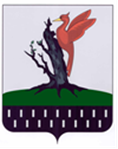 ТАТАРСТАН  РЕСПУБЛИКАСЫ АЛАБУГА  МУНИЦИПАЛЬ РАЙОНЫ ЯКОВЛЕВО  АВЫЛ ЖИРЛЕГЕ СОВЕТЫ